AMBERLEY PARISH COUNCILMembers of Amberley Parish Council are summoned to a meeting of the Council atSt Michael’s Church Hall at 7:30pm to 9.30pm on Thursday 28th March 2019.
Signed: …………………………………..                                                   Dated:……………………………….	       Vicky Spiers, Clerk*Members of the Public and Press are welcome and encouraged to attendAGENDAAPOLOGIES FOR ABSENCEPUBLIC ADJOURNMENT TO TAKE QUESTIONS FROM THE FLOORDECLARATIONS OF INTEREST OF ITEMS ON THE AGENDAMINUTES OF THE MEETING HELD ON  10th JANUARY 2019 TO BE AGREED AND SIGNED AS A TRUE RECORD. INTRODUCTION TO NYETIMBER VINEYARDS BY EMMA WILLS REPORT FROM COUNTY AND DISTRICT COUNCILLORSMATTERS ARISING FROM MINUTES: (a) Newland Gardens (b) New website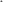 COMMITTEE REPORTS - UPDATES FROM (a) Planning (list of applications and decisions provided by Clerk) (b) Roads & Paths (c) Assets & Amenities (d) Village Bus                          (e) Neighbourhood Plan delivery (f) Finance FINANCIAL REPORT: Financial statement for period to 28th March 2019 (including any  payments to be approved and cheques to be signed): February 2019 bank reconciliation.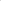  CAR PARKING IN THE PARISH 2019 PARISH COUNCIL ELECTIONS AMBERLEY PRIMARY SCHOOL PROJECT  INFORMATION ITEMS CORRESPONDENCE LIST AND REQUEST FOR DONATIONS EXTERNAL MEETINGS ATTENDED BY COUNCILLORS DATE OF NEXT MEETING – 16TH MAY 2019*Disclaimer — please note that under the Openness of Local Government Regulations 2014 the press and public are given the right to film and digitally report from all public meetings of Local Government bodies. Your presence at the meeting provides an automatic consent to be filmed.    	